Hej alla elever och föräldrar i årskurs fyra. Varmt välkomna med i vårt team.Här kommer viktig information som gäller alla i team 4. Vi kommer att ha flera kanaler för kontakt med eleverna och er där hemma.Mail för elevernas privata ärenden maria.nyman@almhult.se.En blogg för våra ”dagboksinlägg” både de aktiviteter vi har gjort och de som komma skall.Bloggen kommer igång nästa vecka. Vi rekommenderar att ni prenumererar på klassbloggen och att ni tar er tid att läsa igenom den en gång i veckan. Då håller ni er uppdaterade i vårt arbete och känner er delaktiga i allt vi gör.Teams: Eleverna har en arbetsyta i teams. Här läggs veckoprogrammen upp i samtliga teoretiska ämnen. Är eleverna sjuka kan de då följa och göra uppgifterna hemma. Man kan skriva svar på uppgifterna i programmet, men det går självklart att även skriva på papper eller i de tillhörande vanliga anteckningshäftena som eleverna har i de flesta ämnen. Elevernas lösenord och inskolning i teams har påbörjats. Vi hoppas att allt är klart för användning om två veckor.IST: En ny plattform där föräldrarna kan få information om eleven innan utvecklingssamtal, samt även se utvärderingar och bedömningar i olika ämnen. Detta gäller för årskurs 4 först till våren då eleverna får sin skriftliga utvärdering. Föräldramötet i år blir via skärm någon gång under september månad. Utvecklingssamtal för eleverna har vi efter föräldramötet.Viktiga datum: Cykelutfärd för 4b, 1 september.                           Utedag vid Möckeln för 4b (ordnad av skapande skola), 1 oktober.                           Studiedag: 23.9                           Höstlov: v.44I 4 b jobbar: Liselotte (resurs), Rana (resurs), Ellinor (student), Fredrik (fritidsresurs), Carina L (spec.lärare), Mia (mentor), Simon (social mentor) samt ämneslärarna:Idrott: Robin; Bild och skolans val: Fanny; Musik: Nathanael; Textilslöjd: Annika; Träslöjd: Christian;Teknikstöd: AmandaEleverna bör: Klä böcker som inte är klädda, ha med inneskor, frukt och nyckel-band för att                                    underlätta skoldagen. Läxorna skrivs upp i läxhäftet varje fredag. Ha en fin skolstart. Vi i skolan hoppas på ett fantastiskt samarbete.Mia med kolleger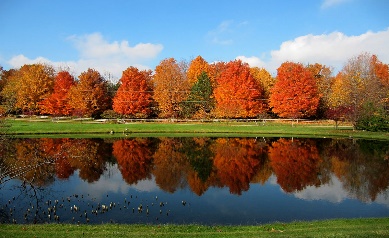 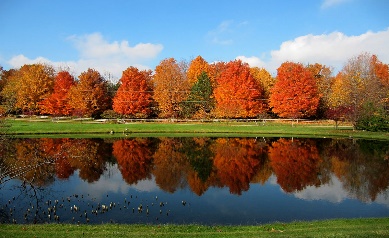 